Муниципальное казенное общеобразовательное учреждение «Кондровская общеобразовательная школа №4»Методическая разработка по финансовой грамотности и повышению учебной мотивации «Школьная ярмарка»(начальная школа)Сергеева Александра Сергеевна учитель начальных классов, руководитель ШМО начальных классовЛотовская Яна Рамозановнаучитель начальных классов,Старостина Екатерина Сергеевна, учитель начальных классовКондрово, 2022Актуальность данной разработки в том, что современный мир испытывает потребность в повышении финансовой грамотности подрастающего поколения, для создания в будущем экономически стабильного общества.Решение данной проблемы легло на плечи современного образования. С 1 сентября 2022 года в соответствии с требованиями ФГОС 3 поколения в образовательных учреждениях становится обязательным курс «Финансовая грамотность». Актуальным вопросом остается мотивация школьников к учебной деятельности. Причины снижения мотивации разные: дистанционное обучение в период пандемии, ограничения после пандемии, личностные и психологические мотивы школьника.Как же совместить две актуальные темы? В нашей школе курс «Финансовая грамотность» введен в 2021-2022 учебном году. Мы проводили классные часы, интерактивные игры, работали на учебных платформах (Учи.ру, «Уроки тетушки Совы», Сберкласс, и т.д).Мы заметили, что интерес к финансам у детей есть, а практики мало.  Анкетирование, проведенное во 2-4 классах, показало, что дети мало знакомы с наличными деньгами, не умеют отсчитать и выдать сдачу. Большинство родителей учащихся пользуются безналичным расчетом, что и привело к такому результату. Исходя из полученных данных, мы решили проводить больше практических занятий. Мы разработали нашу школьную валюту «Грамотей». Номинал денежной единицы «5», «4», «2», «1».  В течение учебной четверти дети «зарабатывают» деньги на уроках и переменах.«5 грамотеев» можно заработать за оценку «отлично», если она выставляется в электронный журнал. Так же их можно получить, как поощрение, в конце учебной недели за примерное поведение.«4 грамотея» можно заработать за оценку «хорошо», если она выставляется в электронный журнал.«2 грамотея»+ «1 грамотей» - оценка «3».Есть и «штрафные санкции» - за плохое поведение, драки, оскорбления и использование нецензурной речи все «грамотеи» уходят на оплату штрафа.На родительских собраниях в классах мы озвучили нашу задумку. Родителям очень понравилась идея, и они нас поддержали. Товары для ярмарки приобретаются за счет родительских комитетов и школы.В конце четверти в начальной школе мы проводим «Школьную ярмарку». Первую ярмарку мы провели по окончанию третьей четверти прошлого учебного года. Дети приобретали канцтовары за «заработанные» деньги. Учителя выступили в роли продавцов. Разработали ценники и приемлемые цены. Каждый класс приобретал товар у своего учителя-продавца. Дети были в восторге. Все канцтовары были проданы и все дети были с «покупками». Оставшиеся «деньги» дети отдавали в «Банк». У каждого учителя  был табель, куда он записывал оставшуюся сумму каждого ученика. Перед летними каникулами была «Ярмарка сладостей», где ребята покупали угощения к чаепитию.В этом году мы изменили процедуру проведения «Школьной ярмарки». Если в прошлом году дети покупали товар у учителя и в своем классе, то в этом году ребята ходили по другим классам и продавцами были дети. Каждый прилавок был украшен и имел свое название. Один ученик принимал деньги и выдавал сдачу, другой отдавал приобретенный товар. Оставшиеся «деньги» также сдаются в банк, этим занимается один ученик из каждого класса.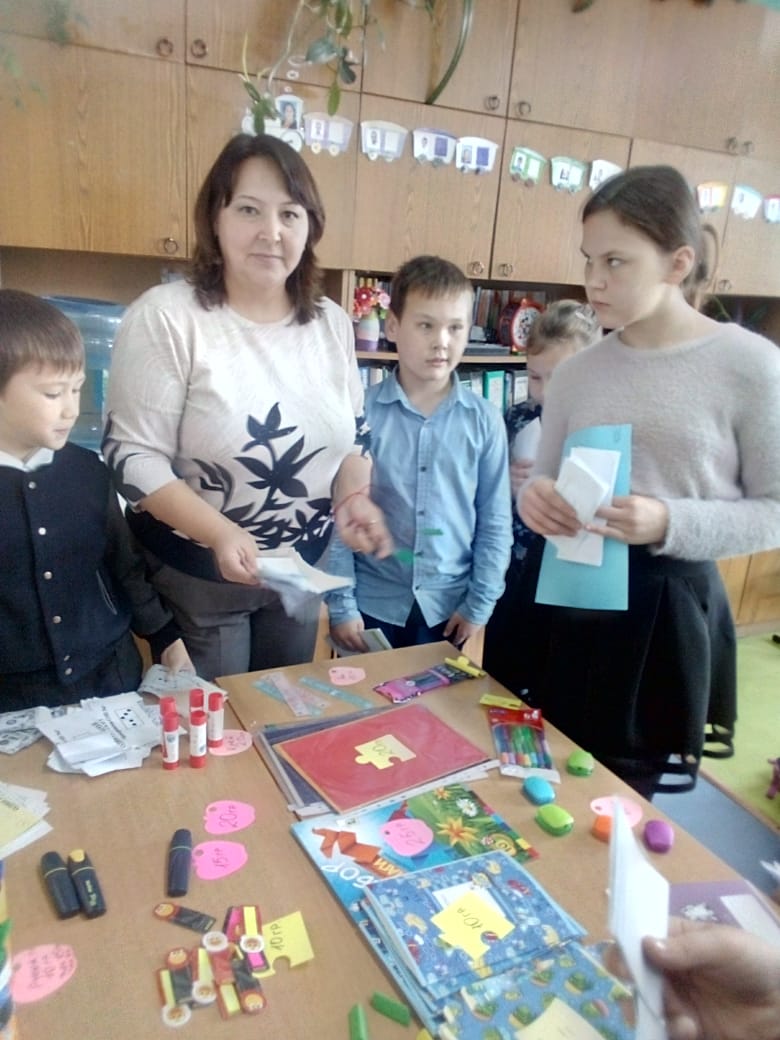 Перед проведением ярмарки мы с ребятами повторяем правила поведения при совершении покупок, после – рефлексия (все ли удалось купить; что нужно сделать, чтобы заработать больше грамотеев; сколько денег сэкономили; какие планы на будущею ярмарку).Хочется отметить, что данное мероприятие имеет большой успех и результаты:- дети активны на уроках;- дети с удовольствием готовятся к проведению ярмарки, рисуют  плакаты, придумывают название, выбирают «продавца» и «банкира»;- обдумывают покупки;- объединяются в группы и складывают вместе свои доходы;- рассчитывают свои финансы;- учатся вежливому общению: «покупатель-продавец»;- учатся уступать друг другу;- оказывают взаимопомощь.Есть ребята, которые сразу тратят все граммотеи, есть «экономные» ребята, которые копят их на более дорогое приобретение.  Многие ребята стали копить реальные деньги.Имеются и недочеты:- некоторые ребята неактивны в силу своего личностного развития, поэтому продумаем дополнительные поощрения для таких ребят;- есть ребята, которые отдают свои «грамотеи», потому что не умеют «покупать» и им это неинтересно;На будущее мы учтем все недочеты и совершенствуем «Школьную ярмарку». Планируем провести «Новогоднюю ярмарку» сувениров, где будут «продаваться» сувениры, выполненные самими ребятами, и грамотеи от покупки они заберут себе.  «Масленичная ярмарка» предполагает приобретение наполнителей к блинам, сувениры и канцтовары. Также предполагается, что дети будут меняться ролями «продавец-покупатель». 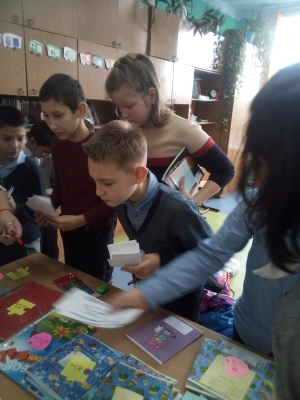 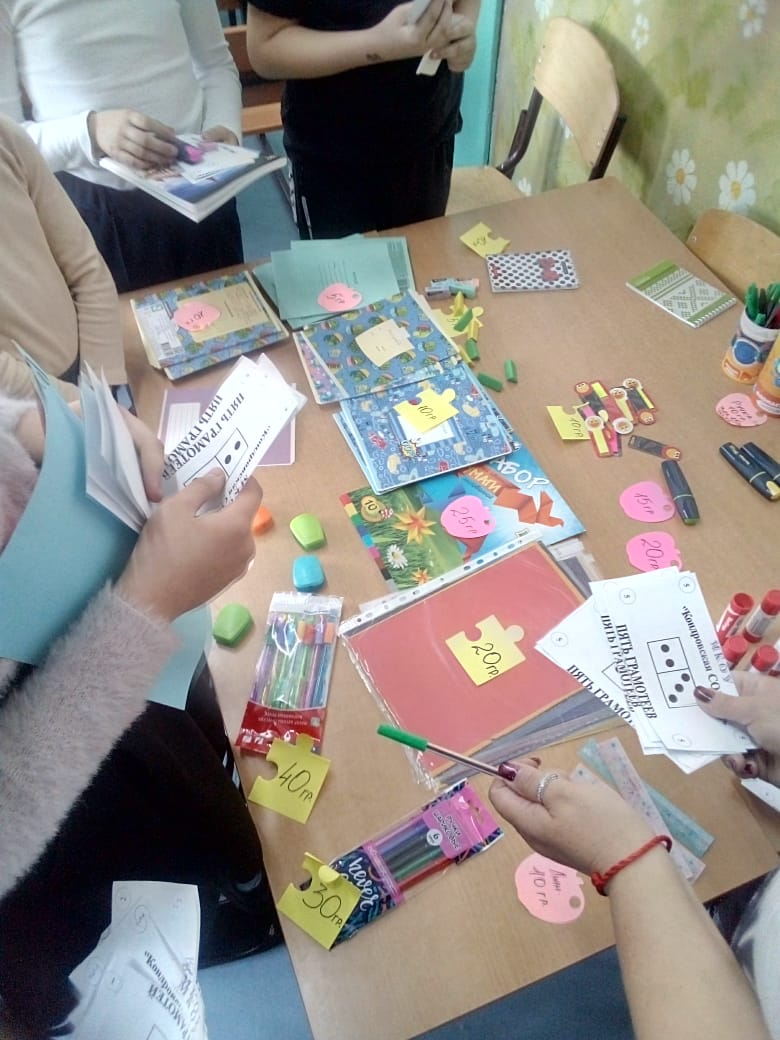 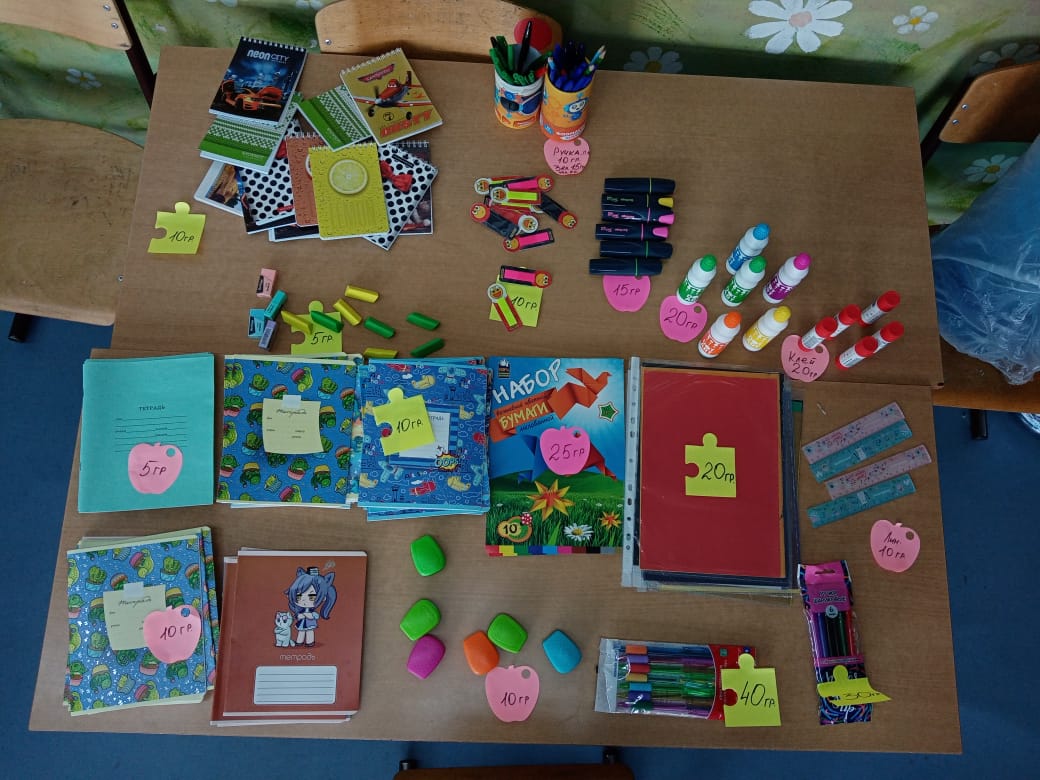 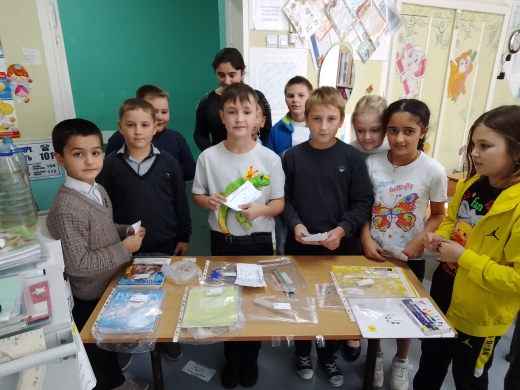 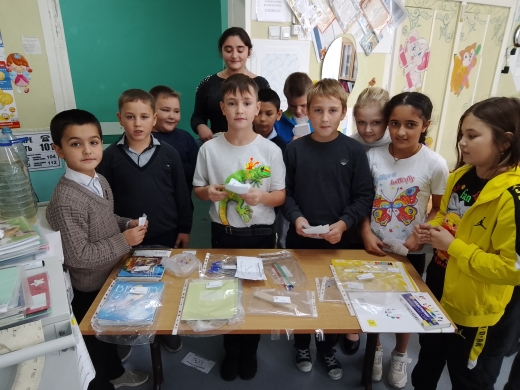 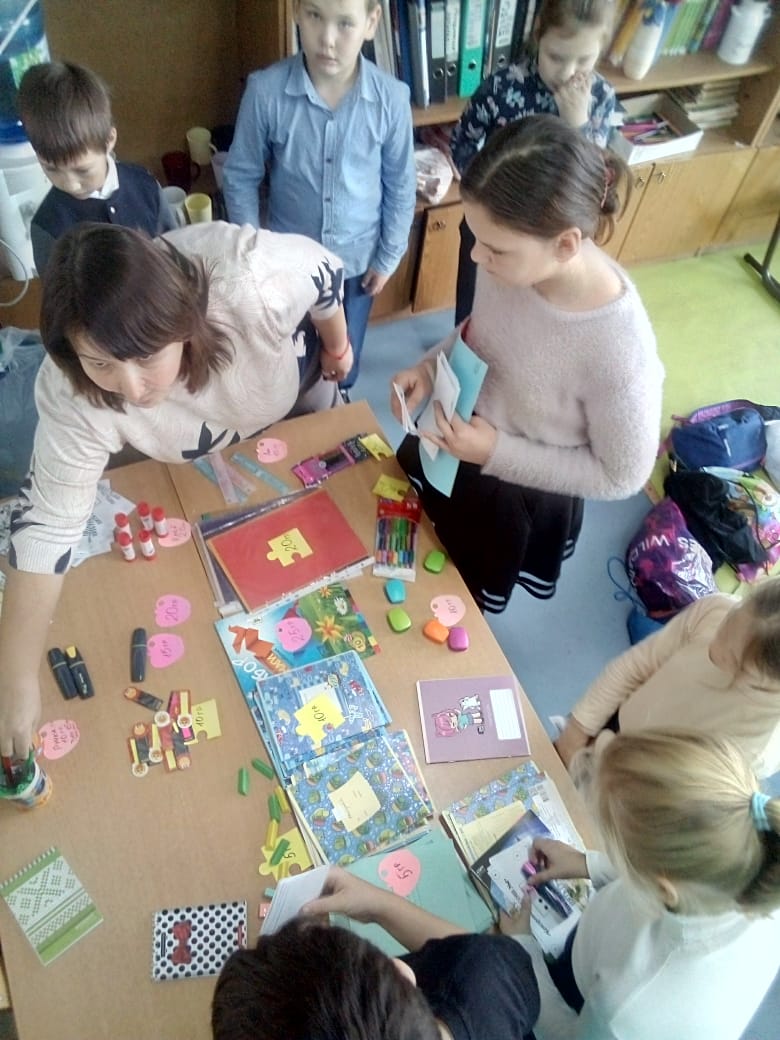 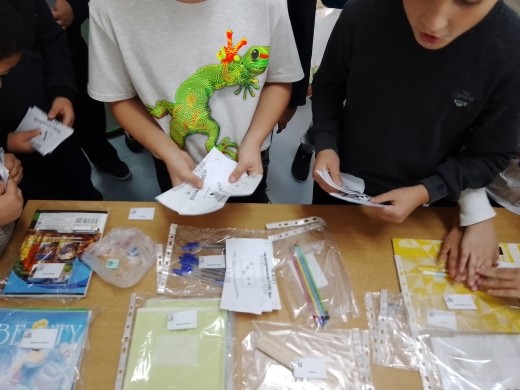 